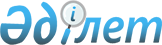 Об утверждении санитарно-эпидемиологических правил и норм "Санитарно-эпидемиологические требования к проектированию, содержанию и эксплуатации промывочно-пропарочных станций и пунктов промывки вагонов"
					
			Утративший силу
			
			
		
					Приказ и.о. Министра здравоохранения Республики Казахстан от 15 мая 2007 года № 306. Зарегистрирован в Министерстве юстиции Республики Казахстан 27 июня 2007 года № 4762. Утратил силу приказом Министра здравоохранения Республики Казахстан от от 30 июня 2010 года № 476

      Сноска. Утратил силу приказом Министра здравоохранения РК от 30.06.2010 № 476.      В соответствии с подпунктом 10)  статьи 7 , подпунктом 1)   статьи 17 Закона Республики Казахстан "О санитарно-эпидемиологическом благополучии населения",  ПРИКАЗЫВАЮ : 

      1. Утвердить прилагаемые санитарно-эпидемиологические правила и нормы "Санитарно-эпидемиологические требования к проектированию, содержанию и эксплуатации промывочно-пропарочных станций и пунктов промывки вагонов". 

      2. Комитету государственного санитарно-эпидемиологического надзора Министерства здравоохранения Республики Казахстан (Белоног А.А.) направить настоящий приказ на государственную регистрацию в Министерство юстиции Республики Казахстан. 

      3. Департаменту организационно-правового обеспечения Министерства здравоохранения Республики Казахстан (Мухамеджанов Ж.М.) направить настоящий приказ на официальное опубликование после его государственной регистрации в Министерстве юстиции Республики Казахстан. 

      4. Контроль за исполнением настоящего приказа возложить на Председателя Комитета государственного санитарно-эпидемиологического надзора - Главного государственного санитарного врача Республики Казахстан Белоног А.А. 

      5. Настоящий приказ вводится в действие со дня официального опубликования.       И.о. Министра       "СОГЛАСОВАН" 

      Министр транспорта и 

      коммуникаций 

      Республики Казахстан 

Утверждены приказом          

И.о.Министра здравоохранения     

Республики Казахстан         

15 мая 2007 года N 306         

  Санитарно-эпидемиологические правила и нормы 

"Санитарно-эпидемиологические требования к проектированию, содержанию и 

эксплуатации промывочно-пропарочных станций и пунктов промывки вагонов"  

  1. Общие положения 

      1. Настоящие санитарно-эпидемиологические правила и нормы (далее - санитарные правила) предназначены для физических и юридических лиц, деятельность которых связана с проектированием, содержанием и эксплуатацией промывочно-пропарочных станций (далее - ППС) и пунктов промывки грузовых вагонов (далее - ППВ).  

  2. Санитарно-эпидемиологические требования к проектированию 

промывочно-пропарочных станций и пунктов промывки грузовых вагонов 

      2. Проектирование ППС и ППВ должно проводиться в соответствии с требованиями санитарно-эпидемиологических правил и норм (далее - СанПиН) "Санитарно-эпидемиологические требования к проектированию производственных объектов", утвержденных приказом и.о. Министра здравоохранения Республики Казахстан от 8 июля 2005 года  N 334 , зарегистрированным в Реестре государственной регистрации нормативных правовых актов под N 3792 (далее - приказ N 334). 

      3. На проекты строительства, установку нового оборудования, внедрение новых технологий, условия водопользования и спуска сточных вод, выбросы в атмосферный воздух вредных веществ, утилизацию отходов должно быть санитарно-эпидемиологическое заключение.  

  3. Санитарно-эпидемиологические требования к содержанию территории, 

производственных помещений и оборудования 

      4. ППС и ППВ должны быть обеспечены водой для хозяйственно-питьевых и технологических целей от централизованного водопровода. 

      5. Качество воды должно соответствовать требованиям приказа и.о. Министра здравоохранения Республики Казахстан от 28 июня 2004 года  N 506 "Об утверждении санитарно-эпидемиологических правил и норм по хозяйственно-питьевому водоснабжению и местам культурно-бытового водопользования", зарегистрированного в Реестре государственной регистрации нормативных правовых актов под N 2999. 

      6. ППС и ППВ должны иметь центральное отопление и канализацию, освещение и вентиляцию в соответствии с требованиями приказа N 334. 

      7. Санитарно-защитная зона для ППС и ППВ устанавливается в соответствии с требованиями приказа N 334. 

      8. Участок территории, на котором проводится обработка цистерн и вагонов, должна иметь твердое покрытие. 

      9. Обработка цистерн при подготовке их к ремонту и наливу должна проводиться на эстакадах. 

      10. Охлаждение, сушка и вентилирование котлов цистерн после пропарки и промывки должны проводиться приточным воздухом от специальных вентиляционных установок производительностью 3600-5000 кубических метров в час (далее - м 3 /час) воздуха с не менее 100-кратным воздухообменом. 

      11. Металлические элементы эстакад должны иметь заземление. 

      12. Пути, на которых проводится заправка цистерн, должны быть оборудованы желобами и другими приспособлениями для стока остатков нефтепродуктов. Люки и приямки на отстойниках и трубопроводах должны быть закрыты крышками. 

      13. На территории ППС и ППВ все люки, обеспечивающие доступ к подземным коммуникациям, должны быть закрытыми, траншеи и канавы должны иметь ограждения и переходные мостики с перилами высотой не менее 1 м. 

      14. Междурельсовые лотки для отвода промывочных вод должны быть закрыты съемными щитами, в местах слива остатков нефтепродуктов и промывочной жидкости из цистерн - металлическими решетками. Междурельсовые лотки эстакад, расположенных в крытых депо, должны быть оборудованы вытяжной вентиляцией. 

      15. В зимний период года после открытия ворот для пропуска подвижного состава система отопления здания должна обеспечивать восстановление температуры воздуха в помещении за короткий промежуток времени. 

      16. Воздушно-тепловые завесы должны быть сблокированы с воротами, открытие и закрытие которых должно быть механизировано. 

      17. Производственные помещения, эстакады и территория ППС и ППВ должны иметь естественное и искусственное освещение. Коэффициент естественной освещенности в крытых помещениях при боковом освещении должен быть равен 1,0-1,5 процента (далее - %), при верхнем и комбинированном освещении - 3,0-5,0 %. В пропарочных цехах должны устраиваться сплошные ленточные остекления с оборудованием фрамуг, имеющих механические приводы для их открытия и закрытия. 

      18. Удаление воздуха, подаваемого в котел цистерны, должно проводиться отсосами с объемом вытяжки 10000 м 3 /час из расчета на одну четырехосную цистерну. Зонты вытяжной вентиляции с очистными устройствами воздуха должны быть расположены над люками цистерн на высоте не более 1,5 м от них. 

      19. Вентиляционные установки для вентилирования котлов цистерн должны быть установлены в изолированных от основных цехов помещениях. В крытых помещениях объединять установки для вентилирования цистерн с приточной вентиляцией объектов не допускается. 

      20. Вентиляционные установки для вентилирования котлов цистерн, расположенных в крытых цехах, должны иметь шиберы или дроссель-клапаны. Вентиляционные камеры, короба и воздуховоды должны быть изготовлены из несгораемых материалов. Переключение вентиляционных агрегатов для вентилирования цистерн не допускается. 

      21. Установки для вентилирования котлов цистерн должны располагаться в изолированных от основных цехов помещениях в наименее загрязненных зонах промышленной площадки. Устройство на эстакадах прожекторов не допускается. Управление агрегатами, создающими шум и вибрацию, должно быть дистанционным. 

      22. Подача воздуха в дыхательные приборы должна осуществляться установками, обеспечивающими расход подаваемого воздуха 200 литров в минуту при давлении не более 0,03 МегаПаскаль (далее-МПа). 

      23. На каждую вентиляционную установку должен быть паспорт испытаний, в котором фиксируются значения состояния воздушной среды по каждому помещению или рабочему месту. 

      24. На площадке открытой эстакады должны быть оборудованы утепленные кабины для кратковременного отдыха работающих и обогрева их в холодное время года. Кабины должны быть оборудованы приточной вентиляцией с подачей чистого воздуха в объеме не менее 30 м 3 /час на 1 человека. Воздух, подаваемый в кабины, в зимнее время должен подогреваться, в летнее - охлаждаться. 

      25. В основных и вспомогательных помещениях, на площадках, где возможно выделение паров и газов нефтепродуктов, должны использоваться светильники имеющие защитную арматуру. Светильники и стекла оконных рам должны очищаться по мере загрязнения. 

      26. Здание, в котором размещаются эстакады, должно быть оборудовано приточно-вытяжной вентиляцией. Приточная вентиляция должна быть общеобменной механической, вытяжная - общеобменной, через вытяжные шахты с механическим побуждением и с помощью местных отсосов от цистерн. 

      27. Эстакады должны иметь продольные барьеры и поручни высотой 1 м, переходные мостки и рабочие площадки. Эстакады для обработки цистерн должны иметь сплошной настил из прокатно-вытяжной стали, ступени для подъема на цистерны и должны систематически очищаться. 

      28. Подача приточного воздуха к рабочим местам должна осуществляться из незагрязненных зон. 

      29. В помещениях дежурного оператора, на эстакадах, в кабинах кратковременного отдыха, на междупутье и на рабочих местах должна быть предусмотрена световая и звуковая сигнализация. 

      30. На местах с устройствами для подачи сигнала тревоги должны размещаться таблички с перечнем установленных сигналов. 

      31. Для слива остатков перевозимых нефтепродуктов должны быть выделены резервуары, которые должны находиться на площадках, оборудованных очистными сооружениями с замкнутым (бессточным) использованием промывочной воды. Площадки должны иметь твердое покрытие. 

      32. Промывочные воды должны поступать в отстойники. Толщина слоя нефтепродуктов в нефтеловушке не должна превышать 100-150 мм. В ходе эксплуатации нефтеловушки и отстойники должны очищаться не реже одного раза в 5-7 дней. 

      33. При использовании открытой нефтеловушки расстояние от производственных зданий, сооружений, резервуаров должно быть не менее 50 м, а до обслуживающих нефтеловушку насосных и резервуаров - не менее 30 м. В фильтро-нейтрализаторах фильтрующий материал должен заменяться с периодичностью, устанавливаемой на основании результатов анализов проб профильтрованной воды и моечных растворов. 

      34. Собираемый с путей и территории ППС и ППВ загрязненный нефтепродуктами балласт, обтирочный материал, удаляемый из цистерн шлам, обеззараженные токсичные вещества, растворы, промывные воды должны вывозиться в специально отведенные места в соответствии с требованиями приказа N 334.  

  4. Санитарно-эпидемиологические требования 

к холодной обработке цистерн под налив 

      35. Обработка цистерн и вагонов на ППС и ППВ должна проводиться после определения вида перевозимого груза и соответствия его списку грузов. 

      36. На электрифицированных участках железных дорог, проведение внутреннего осмотра котлов цистерн, текущего ремонта верхних площадок, деталей и проведение других работ на цистернах, не допускается. 

      37. Цистерны для обработки должны подаваться тепловозами (мотовозами), оборудованными искрогасителями. При подаче цистерн должно быть обеспечено прикрытие, состоящее из двух и более четырехосных вагонов. Приближение тепловозов к месту очистки на расстояние менее 20 м не допускается. 

      38. Сливные приборы загрузочных люков цистерн, подаваемых на ППС и ППВ, должны быть закрытыми. 

      39. При холодной обработке остаток нефтепродукта из котла цистерны должен удаляться в сливной лоток через сливной прибор механизированным способом или самотеком, при необходимости - с помощью специального скребка. 

      40. Остатки светлых нефтепродуктов, удаляемые механизированным способом, должны сливаться в отведенные для этих целей резервуары, остатки темных нефтепродуктов и промывочные воды - в межрельсовые сточные лотки и очистные сооружения.  

  5. Санитарно-эпидемиологические требования 

к горячей обработке цистерн под налив и ремонт 

      41. Для размягчения остатков вязких нефтепродуктов, неподдающихся удалению самотеком, котлы цистерн должны промываться под давлением горячей водой с применением моющих средств. Все оборудование и приспособления на эстакадах должны быть размещены так, чтобы не загромождать проходы. 

      42. При температуре воздуха ниже минус 20 0 С, а также при необходимости удаления из котлов цистерн остатков нефтепродуктов высокой вязкости или остатков толщиной более 20 мм, перед промывкой должна быть проведена пропарка. После пропарки котлы цистерн должны быть промыты, дегазированы и охлаждены. Работа внутри котла цистерны после холодной и горячей обработки допускается только после вентилирования и охлаждения. 

      43. Удаление остатков нефтебитума из бункерных полувагонов должно проводиться после разогревания в газовой тепловой камере. Управление работой камеры и контроль температуры в ней должны проводиться дистанционно. В помещении оператора тепловой камеры должна быть оборудована приточно-вытяжная механическая вентиляция, обеспечивающая не менее 10- кратный воздухообмен. 

      44. При сборе остатков нефтебитума механизированным способом или самотеком должен быть исключен контакт работников с горячим битумом. Сточные лотки должны быть закрыты съемными металлическими решетками или щитами.  

  6. Санитарно-эпидемиологические требования к работе внутри котлов цистерн 

      45. Работы внутри котла при подготовке цистерн к наливу и ремонту должны проводиться после слива остатков груза, пропарки, промывки, вентилирования цистерн приточным воздухом и проверки на взрывобезопасность их газовоздушной среды. 

      46. Проверка взрывобезопасности газовоздушной среды в котле должна проводиться газоанализатором путем отбора проб воздуха в четырех точках у обоих днищ: две на высоте 10-15 сантиметров от нижней части котла и две на таком же расстоянии от верхней части. Лаборант, отбирающий пробы, должен использовать специальную одежду, иметь полный комплект спасательного снаряжения и средств индивидуальной защиты. 

      47. Очистка котла цистерны от остатков перевозимого груза должна проводиться механизированным способом. Работа промывальщиков-пропарщиков внутри цистерн при температуре выше 35 0 С без пневматических костюмов не допускается. 

      48. При работе внутри котла цистерны, промывальщик-пропарщик должен пользоваться средствами защиты органов дыхания с активной подачей профильтрованного и подогретого (в зимнее время) воздуха до температуры плюс 14 - 18 0 С. Давление воздуха перед поступлением в маску дыхательного прибора не должно превышать 0,03 Мпа. Объем подаваемого воздуха должен составлять 200 л/мин. Применение дыхательных приборов без активной подачи воздуха не допускается. 

      49. Освещение внутри котлов цистерн должно обеспечиваться аккумуляторными фонарями напряжением не более 12 вольт. Выключатель должен находиться вне цистерны. 

      50. Время непрерывной работы внутри цистерны промывальщика-пропарщика и слесаря по заправке клапанов сливных приборов с использованием средств индивидуальной защиты должно составлять не более 15 минут. Повторный спуск в котел цистерны этим же рабочим разрешается не ранее чем через 30 минут отдыха.  

  7. Санитарно-эпидемиологические требования к проведению ремонта и 

наружной очистки цистерн и бункерных полувагонов 

      51. Наружная очистка и обмывка цистерн должна проводиться механизированным способом в оборудованных ангарах раствором каустической соды с последующей промывкой горячей водой. Ангары должны иметь очистные сооружения и емкости для сбора и повторного использования промывочной жидкости. 

      52. Очистка вагонов должна проводиться в оборудованных нагревательных камерах. Контроль тепловой обработки бункеров и температурного режима в камерах должен проводиться дистанционно. 

      53. В помещениях операторов, в ангарах, в нагревательных камерах должна быть предусмотрена приточно-вытяжная механическая вентиляция с 10-кратным воздухообменом. 

      54. Ремонтные работы цистерн должны проводиться после проверки котлов на взрывобезопасность газовоздушной среды. 

      55. Перед текущим ремонтом из цистерн, бункерных полувагонов остаток груза сливается. Цистерна, бункерные полувагоны пропариваются, промываются и обмываются снаружи. 

      56. На ППС и ППВ должен осуществляться производственный лабораторный контроль за содержанием вредных веществ в воздухе рабочей зоны и внутри котла цистерны. 

      57. При проведении наружных работ, в зимний период года рабочим через каждый час работы должен предоставляться кратковременный перерыв. 

      58. После окончания работы все предметы, оборудование и участки, находившиеся в соприкосновении с вредными веществами 1 и 2 класса опасности должны подвергаться тщательной механической очистке и мойке с использованием моющих средств, разрешенных к применению в Республике Казахстан. 

      59. На рабочих местах должны быть установлены водяные гидранты для экстренного обмывания пораженных участков тела человека при попадании токсичных средств. 

      60. На рабочих местах ППС и ППВ должна быть аптечка с набором медикаментов для оказания первой медицинской помощи, укомплектованная в соответствии с приказом Министра здравоохранения Республики Казахстан от 20 декабря 2004 года  N 876 "Об утверждении состава аптечки первой помощи для оказания неотложной медицинской помощи населению", зарегистрированным в Реестре государственной регистрации нормативных правовых актов под N 3358. 

      61. В помещении оператора ППС должны находиться: 

      1) кислородная подушка, наполненная кислородом; 

      2) баллон с кислородом, укомплектованный редуктором давления; 

      3) портативный кислородный аппарат. 

      62. В помещении дежурного оператора, на эстакаде или на междупутье в местах, где ведутся работы внутри котлов цистерн, должны находиться по одному запасному комплекту шлангового дыхательного прибора (с активной подачей воздуха), два предохранительных пояса со страховочными канатами, отдельные запасные канаты длиной 12 м и 17 м с узлами и медицинские носилки. 

      63. Специальная одежда и средства индивидуальной защиты должны подвергаться механизированной химической чистке не реже одного раза в неделю. 
					© 2012. РГП на ПХВ «Институт законодательства и правовой информации Республики Казахстан» Министерства юстиции Республики Казахстан
				